From: Ján Tkáč z ACN 
Subject: Viete ako prví: Bratislavský hrad sa zahalí do červenej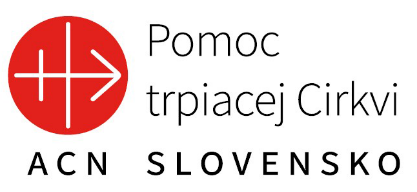 